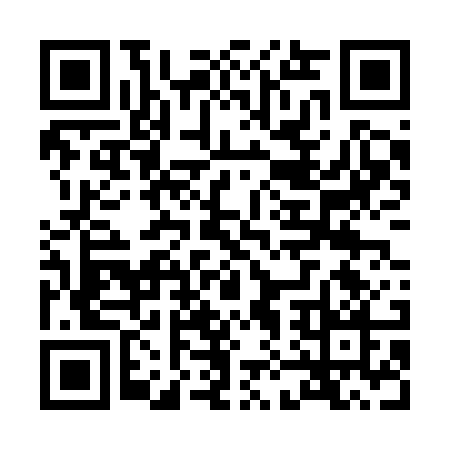 Ramadan times for Annone di Brianza, ItalyMon 11 Mar 2024 - Wed 10 Apr 2024High Latitude Method: Angle Based RulePrayer Calculation Method: Muslim World LeagueAsar Calculation Method: HanafiPrayer times provided by https://www.salahtimes.comDateDayFajrSuhurSunriseDhuhrAsrIftarMaghribIsha11Mon5:035:036:4212:334:346:246:247:5712Tue5:015:016:4012:324:356:256:257:5813Wed4:594:596:3912:324:366:266:268:0014Thu4:574:576:3712:324:376:286:288:0115Fri4:554:556:3512:314:386:296:298:0316Sat4:534:536:3312:314:396:306:308:0417Sun4:514:516:3112:314:406:326:328:0618Mon4:494:496:2912:314:426:336:338:0719Tue4:474:476:2712:304:436:346:348:0920Wed4:454:456:2512:304:446:366:368:1021Thu4:434:436:2312:304:456:376:378:1222Fri4:404:406:2112:294:466:386:388:1323Sat4:384:386:1912:294:476:406:408:1524Sun4:364:366:1712:294:486:416:418:1625Mon4:344:346:1612:294:496:426:428:1826Tue4:324:326:1412:284:506:446:448:1927Wed4:304:306:1212:284:516:456:458:2128Thu4:274:276:1012:284:526:466:468:2229Fri4:254:256:0812:274:536:486:488:2430Sat4:234:236:0612:274:536:496:498:2631Sun5:215:217:041:275:547:507:509:271Mon5:195:197:021:265:557:527:529:292Tue5:165:167:001:265:567:537:539:313Wed5:145:146:581:265:577:547:549:324Thu5:125:126:561:265:587:557:559:345Fri5:105:106:551:255:597:577:579:356Sat5:075:076:531:256:007:587:589:377Sun5:055:056:511:256:017:597:599:398Mon5:035:036:491:246:028:018:019:419Tue5:005:006:471:246:038:028:029:4210Wed4:584:586:451:246:048:038:039:44